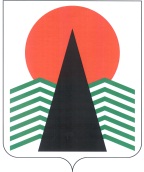 АДМИНИСТРАЦИЯ  НЕФТЕЮГАНСКОГО  РАЙОНАпостановлениег.НефтеюганскОб утверждении порядка ведения Реестра участников проектной деятельности 
в администрации Нефтеюганского районаВ соответствии с Положением о системе управления проектной деятельностью в администрации Нефтеюганского района, утвержденным постановлением администрации Нефтеюганского района от 28.11.2016 № 2126-па, приказом Департамента проектного управления Ханты-Мансийского автономного округа - Югры от 11.08.2016 № 6-нп «О регламенте управления портфелем проектов»  
п о с т а н о в л я ю:Утвердить:Порядок ведения Реестра участников проектной деятельности 
в администрации Нефтеюганского района согласно приложению № 1.Типовую форму Реестра участников проектной деятельности 
в администрации Нефтеюганского района согласно приложению № 2.Настоящее постановление подлежит размещению на официальном сайте органов местного самоуправления Нефтеюганского района.Контроль за выполнением постановления возложить на заместителей главы Нефтеюганского района по курируемым направлениям деятельности.Глава района 					 		Г.В.ЛапковскаяПриложение № 1к постановлению администрации Нефтеюганского районаот 14.03.2017 № 379-паПорядок ведения Реестра участников проектной деятельности в администрации Нефтеюганского района(далее – Порядок)Общие положенияНастоящий Порядок регламентирует организацию деятельности муниципального проектного офиса по ведению Реестра участников проектной деятельности в администрации Нефтеюганского района (далее – Реестр). Термины, применяемые в Порядке, соответствуют терминам, применяемым в Положении о системе управления проектной деятельностью администрации Нефтеюганского района, утвержденном постановлением администрации Нефтеюганского района от 28.11.2016 № 2126-па (далее – Положение).Реестр ведется в электронном виде на русском языке путем внесения 
в Реестр реестровых записей. Ежеквартально Реестр распечатывается и заверяется подписью руководителя муниципального проектного офиса, подшивается 
для хранения.Порядок ведения Реестра Ведение Реестра включает:а) получение документа, являющегося основанием для внесения сведений 
в Реестр (внесения изменений и исправлений в Реестр);б) внесение сведений об участниках проектной деятельности в Реестр;в) внесение исправлений в Реестр;г) внесение изменений в Реестр.Основанием для включения сведений в Реестр является поступление 
в муниципальный проектный офис утвержденного паспорта проекта, оформленного 
в установленном порядке.Реестровые записи вносятся в Реестр (в том числе исправляются, изменяются) сотрудником муниципального проектного офиса, назначенным ответственным за ведение Реестра, в том числе за полноту, достоверность 
и актуальность содержащихся в Реестре сведений (далее – ответственный сотрудник).Сведения об участниках проектной деятельности вносятся в Реестр 
в течение трех рабочих дней со дня поступления паспорта проекта в муниципальный проектный офис.При регистрации участников проектной деятельности в Реестр вносятся следующие сведения: а) номер участника проектной деятельности;б) фамилия, имя, отчество участника проектной деятельности;в) наименование организации; г) тип организации – указывается краткое обозначение типа организации: ИОГВ – исполнительный орган государственной власти Ханты-Мансийского автономного округа, ОМС – исполнительный орган власти муниципального образования Ханты-Мансийского автономного округа, ПО – подведомственная организация, учреждение, ВО – внешняя организация, ИНЫЕ – иной тип организации;д) должность участника проектной деятельности – указывается занимаемая должность;е) проектная роль в проекте;ж) наименование предлагаемого проекта и его продукта; з) шифр проекта (указывается в соответствии с присвоенным проекту шифром согласно Реестру проектов администрации Нефтеюганского района (далее – Реестр проектов));и) стадия жизненного цикла проекта - указывается одна из стадий жизненного цикла проекта («планирование», «реализация», «закрытие проекта») согласно сведениям, содержащимся в Реестре проектов; к) процент загрузки. 	Указанная информация вносится в соответствии со сведениями, содержащимися в паспорте проекта.Основанием для внесения исправлений в Реестр является решение руководителя муниципального проектного офиса, принятое в случае обнаружения технической ошибки в сведениях Реестра (описка, опечатка, грамматическая или арифметическая ошибка).Основаниями для внесения изменений (в том числе связанных 
с дополнительным внесением сведений) в Реестр является утверждение изменений 
в паспорт проекта.Внесение изменений в Реестр осуществляется путем изменения сведений 
в существующей реестровой записи (без введения новой реестровой записи).Внесение изменений осуществляется в течение трех рабочих дней со дня возникновения соответствующих оснований (в том числе поступления 
в муниципальный проектный офис соответствующих документов, сведений, являющихся основанием для изменений, либо подготовки заключения муниципального проектного офиса).Приложение № 2к постановлению администрации Нефтеюганского районаот 14.03.2017 № 379-паРЕЕСТРучастников проектной деятельности в администрации Нефтеюганского района14.03.2017№ 379-па№ 379-па№ФИО участникаНаименованиеорганизацииТипорганизацииДолжностьПроектная роль в проектеПроектШифр проектаСтадия жизненного цикла проектаПроцент загрузки12345678910